HEYBRIDGE PARISH COUNCIL IS LOOKING FOR AWEEKEND AND RELIEF CARETAKERThis person will be required to:Deal with hirers of Plantation Hall and King George V Playing Field.Maintain the cleanliness of Plantation Hall and ensuring the hall is secured at the end of hirings. Ideally you will:Live locally Able to work flexible hoursHave good people skillsAble to work on own initiative. Take pride in our community.The hours of work will be approximately 3 hours on Saturday and 3 hours on Sunday, together with on call availability. This role will also be required to cover the day caretakers annual leave and sickness. Pay and conditions will be in accordance with Local Council grades.If you are interested, please submit a cover letter and CV to the Clerk. Closing date for this job is Friday 19th January 2024.Amanda Hilton Clerk to Heybridge Parish CouncilPlantation Hall, Colchester Road, Heybridge, Maldon CM9 4AL   Tel: 01621 855652clerk@heybridgeparishcouncil.gov.uk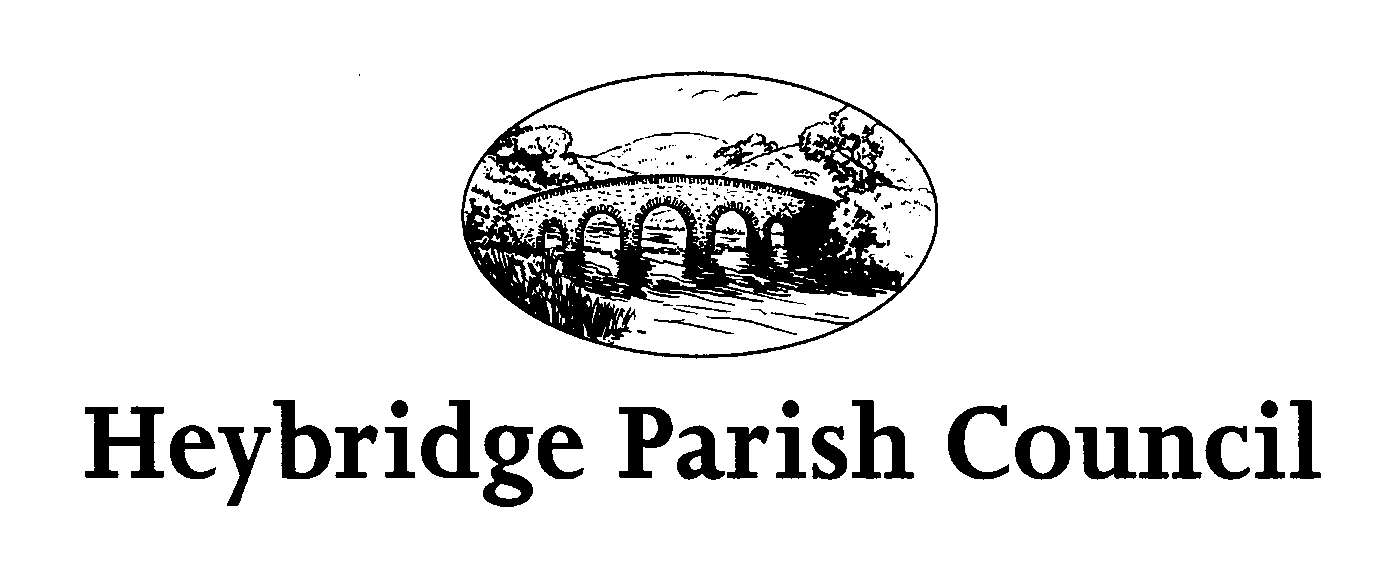 